LED панельМодуль LED панель – предназначен для взаимодействия с электронным табло и вывода на него информации о проезде ТС.Перед работой с LED панелью необходимо установить LED плеер, с помощью которого можно узнать и изменить IP-адрес контроллера.Для включения LED панели откройте меню «Настройка»: Сервис  Настройка  Управление LED панелью или воспользуйтесь горячей клавишей F8. Поставьте галочку в графе «Включить» (рисунок 1). На рисунке 1 представлены настройки для контроллера модели LS-X1M. В графе адрес требуется указать IP-адрес контроллера LED панели. Значения «Ширина» и «Высота» (количество диодов) вводятся в соответствии с размерами используемой LED панели.Для контроллеров других моделей выберите подходящие им настройки.Внимание! Все действия будут сохранены только после нажатия на кнопки «Применить» или «OK».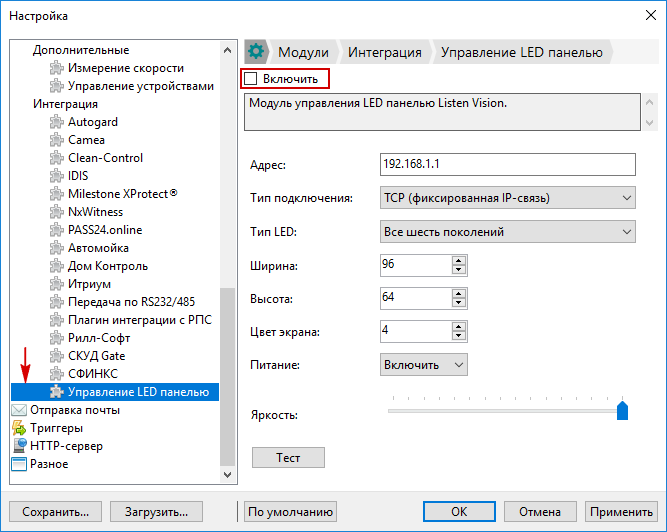 Рисунок 1После того, как включен модуль управления LED панелью, перейдите в раздел «Триггеры» и добавьте новый триггер.На LED панель можно вывести сообщения и изображения. Для этого в после «Выполняемые действия» нажмите кнопку «Добавить», в открывшемся списке есть три настройки для LED панели.На рисунке 2 представлен пример, когда при проезде ТС из списка «Доступ разрешен» на табло будет выведено изображение (рисунок 3). Через 10 секунд (10000 миллисекунд) панель выключится.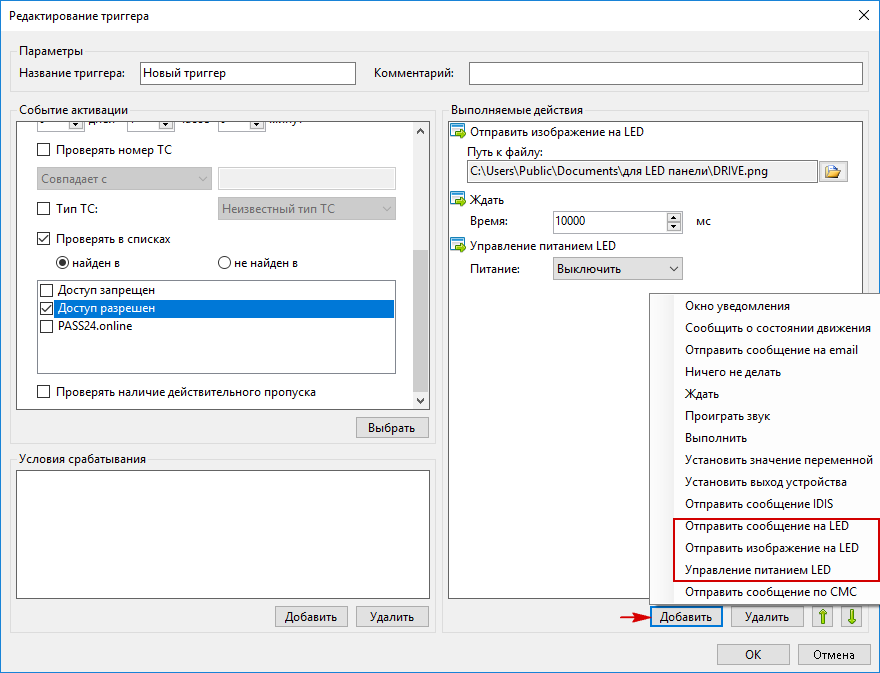 Рисунок 2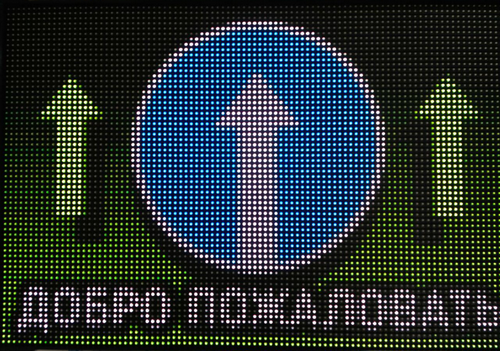 Рисунок 3На рисунке 4 представлен пример, когда при проезде ТС из списка «Доступ запрещен» будет выведено изображение (рисунок 5).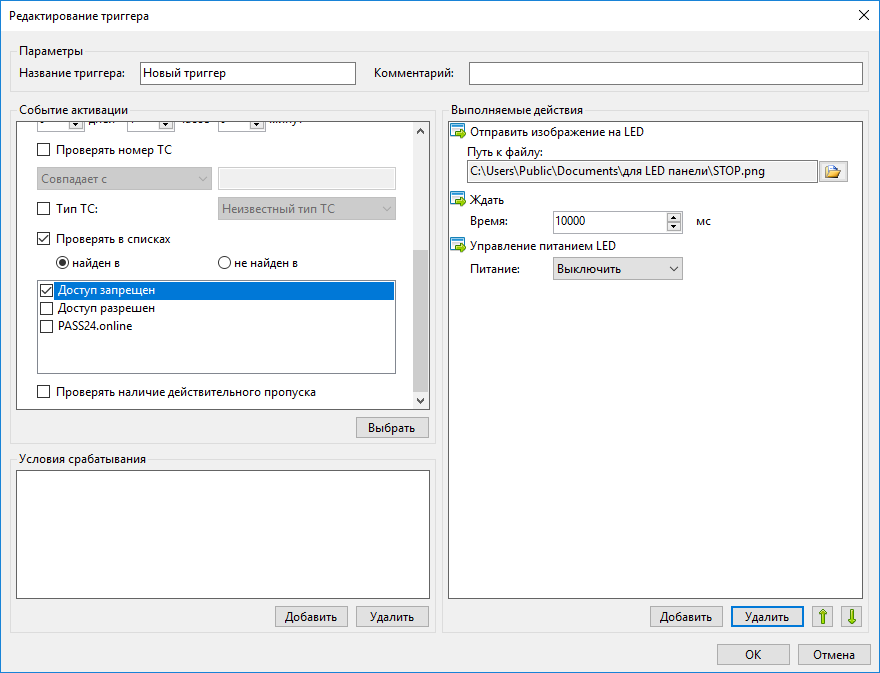 Рисунок 4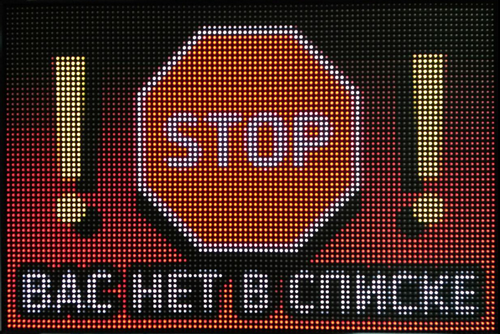 Рисунок 5Для настройки вывода текста на табло выберите выполняемое действие «Отправить сообщение на LED панель». Для сообщения можно настроить шрифт, тип сообщения (статичный или динамичный), время отображения для статичного и скорость для динамичного типа сообщения, размер шрифта, цвет и положение на экране. Для того, чтобы настроить выводимый на экран текст нажмите кнопку «Настроить» (рисунок 6) и в открывшемся окне «Настройка шаблона строки» галочками отметьте необходимые пункты.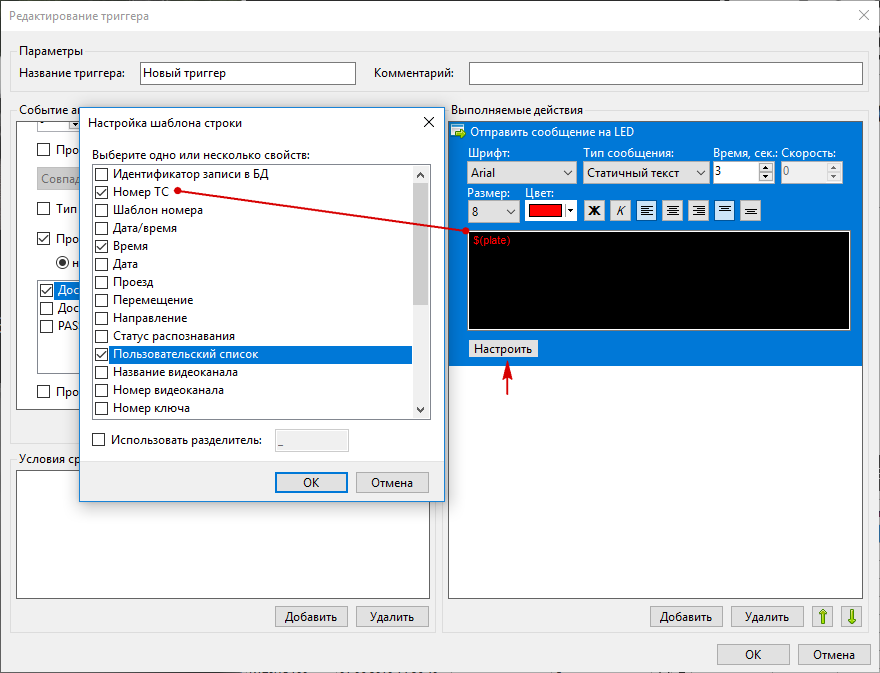 Рисунок 6На рисунке 7 представлен пример настройки, на табло будет выведен номер ТС, время и дата проезда, список, в котором находится номер ТС (рисунок 8).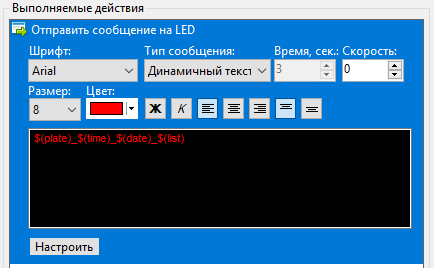 Рисунок 7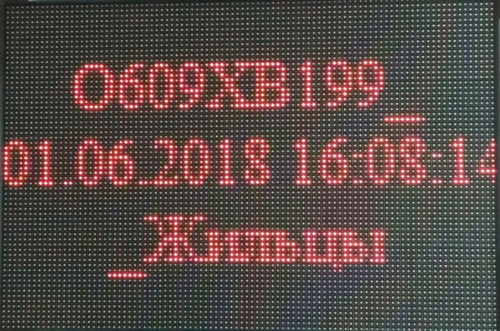 Рисунок 8После каждого выполняемого действия для LED панели необходимо ставить действие «Управление питанием LED» и выставлять «Выключить», как показано на рисунках 4 и 2, если этого не сделать, то изображение или текст на LED панели останутся до следующего срабатывания триггера.